АДМИНИСТРАЦИЯ ТУЖИНСКОГО МУНИЦИПАЛЬНОГО РАЙОНА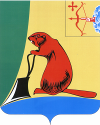 КИРОВСКОЙ ОБЛАСТИПОСТАНОВЛЕНИЕО внесении изменений в постановление администрации Тужинского муниципального района от 09.10.2017 № 396В соответствии с решением Тужинской районной Думы от 21.02.2020 № 44/322 «О внесении изменений в решение Тужинской районной Думы 
от 23.12.2019 № 43/314», постановлением администрации Тужинского муниципального района от 19.02.2015 № 89 «О разработке, реализации 
и оценке эффективности реализации муниципальных программ Тужинского муниципального района»  администрация Тужинского муниципального района  ПОСТАНОВЛЯЕТ:1. Внести изменения в постановление администрации Тужинского муниципального района от 09.10.2017 № 396 «Об утверждении муниципальной программы Тужинского муниципального района «Развитие жилищного строительства» на 2020– 2025 годы», утвердив изменения 
в муниципальной программе согласно приложениям.2. Контроль за выполнением постановления возложить на первого заместителя главы администрации Тужинского муниципального района 
по жизнеобеспечению О.Н. Зубареву.3. Настоящее постановление вступает в силу с момента опубликования в Бюллетене муниципальных нормативных правовых актов органов местного самоуправления Тужинского муниципального района Кировской области.Глава Тужинскогомуниципального района    Л.В. БледныхПриложениеУТВЕРЖДЕНЫпостановлением администрации Тужинского муниципального районаот 11.03.2020 № 92ИЗМЕНЕНИЯв муниципальной программе Тужинского муниципального района «Развитие жилищного строительства» на 2020-2025 годы1. Строку паспорта программы «Объемфинансового обеспечениямуниципальной программы» изложить в новой редакции следующего содержания:2.Раздел 5 «Ресурсное обеспечение муниципальной программы»  изложить в новой редакции следующего содержания: 5.Ресурсное обеспечение муниципальной программыПланируемый общий объем финансирования муниципальной  программы составит - 55652.5 тыс. рублейСредства бюджетов поселений - 340тыс. рублей (привлекаются 
по согласованию).Средства местного бюджета района - 312,5 тыс. рублей.Внебюджетные источники финансирования – 55 000 тыс. рублей.Ресурсное обеспечение муниципальной программы за счет средств местного бюджета приведено в приложении № 2.Ресурсное обеспечение за счет иных источников приведено 
в приложении № 33. Приложение № 2 к Муниципальной программе «Расходы 
на реализацию муниципальной программы за счет средств местного бюджета района» изложить в новой редакции.Приложение № 2 к муниципальной программеРасходы на реализацию муниципальной программыза счет средств местного бюджета района 4. Приложение № 3 к Муниципальной программе «Ресурсное обеспечение реализации муниципальной  программыза счет всех источников финансирования» изложить в новой редакции.Приложение № 3 к муниципальной программеРесурсное обеспечение реализации муниципальной программыза счет всех источников финансирования______________11.03.2020№92пгт Тужапгт Тужапгт Тужапгт ТужаОбъем финансового обеспечения муниципальной программы            Общий объем финансирования Программы составит 
55 652,5 тыс. рублей.Местный бюджет – 312,5тыс. рублей.Бюджет поселения-340 тыс. рублей.Внебюджетные источники финансирования – 55 000 тыс. рублей.    №  
п/п 
<*>    Статус     Наименование муниципаль-ной програм-мы, подпро-граммы, отдельного мероприятияГлавный распоряди-тель бюджет-ных средств Расходы (тыс. рублей)Расходы (тыс. рублей)Расходы (тыс. рублей)Расходы (тыс. рублей)Расходы (тыс. рублей)Расходы (тыс. рублей)Расходы (тыс. рублей) №  
п/п 
<*>    Статус     Наименование муниципаль-ной програм-мы, подпро-граммы, отдельного мероприятияГлавный распоряди-тель бюджет-ных средств 202020212022202320242025ИтогоМуници-пальная прог-рамма      «Развитие жилищного строительства» на 2020-2025 годывсего           12,5300312,5Муници-пальная прог-рамма      «Развитие жилищного строительства» на 2020-2025 годыответственный испол-нитель му-ниципаль-ной прог-раммы   Админис-трация Тужинского района12,5300312,5 №  
п/п 
<*>    Статус     Наименование муни-ципальной программы, подпрогра-ммы, отде-льного ме-роприятияИсточники финансирования   Расходы (тыс. рублей)    Расходы (тыс. рублей)    Расходы (тыс. рублей)    Расходы (тыс. рублей)    Расходы (тыс. рублей)    Расходы (тыс. рублей)   №  
п/п 
<*>    Статус     Наименование муни-ципальной программы, подпрогра-ммы, отде-льного ме-роприятияИсточники финансирования 20202021202220232025ИТОГО1Муници-пальная
програм-ма      «Развитие  жилищного строитель-ства» на 2020-2025 годывсего          11012.51164011000110001100055652,51Муници-пальная
програм-ма      «Развитие  жилищного строитель-ства» на 2020-2025 годыфедераль-ный бюджет (Средства Фонда  содействия реформированию жилищно-коммунального хозяйства)    1Муници-пальная
програм-ма      «Развитие  жилищного строитель-ства» на 2020-2025 годыобластной      
бюджет         1Муници-пальная
програм-ма      «Развитие  жилищного строитель-ства» на 2020-2025 годыместный бюджет 12,5300312,5Бюджет поселения         0340340Иные внебюджетные   
источники      1100011000110001100011000550001.1Меропри-ятие 4Разработка проекта планировки с проектом межевания микрорай-она улицы Весенняя в пгт Тужавсего          03403401.1Меропри-ятие 4Разработка проекта планировки с проектом межевания микрорай-она улицы Весенняя в пгт Тужаобластной      
бюджет         1.1Меропри-ятие 4Разработка проекта планировки с проектом межевания микрорай-она улицы Весенняя в пгт Тужаместный бюджет  1.1Меропри-ятие 4Разработка проекта планировки с проектом межевания микрорай-она улицы Весенняя в пгт Тужабюджет поселения03403401.2Меропри-ятие 6Обеспече-ние ИСОГДвсего          03003001.2Меропри-ятие 6Обеспече-ние ИСОГДобластной      
бюджет         01.2Меропри-ятие 6Обеспече-ние ИСОГДместный бюджет  03003001.2Меропри-ятие 6Обеспече-ние ИСОГДБюджет поселения01.3Меропри-ятие 7Строитель-ство жилья индивиду-альными  застройщи-камиВсего1100011000110001100011000550001.3Меропри-ятие 7Строитель-ство жилья индивиду-альными  застройщи-камивнебюджетные  источники   финансирования1100011000110001100011000550001.4Меропри-ятие 8Общегосу-дарствен-ные меро-приятиявсего12.512.51.4Меропри-ятие 8Общегосу-дарствен-ные меро-приятияобластной  бюджет1.4Меропри-ятие 8Общегосу-дарствен-ные меро-приятияместный бюджет12.512.5